SISASENKOSI 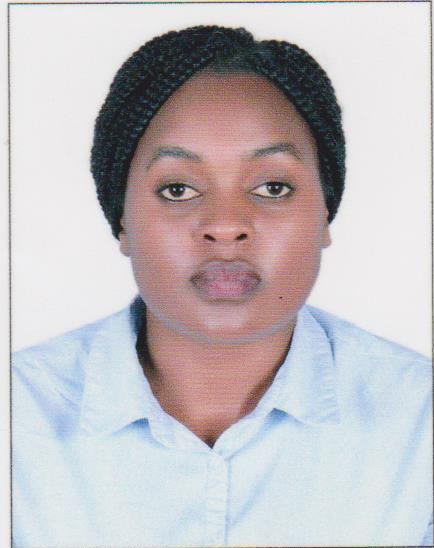 Email:​​ sisasenkosi-390039@2freemail.com  SUMMARYI am a 29 year-old woman who holds a qualification in marketing and sales with over 5 years of work experience. My passion lies in planning and executing marketing strategies as well as engaging in marketing intelligence through research and development (R&D) to promote data-driven decision making.EDUCATIONAL QUALIFICATIONSInstitutionQualificationYearUniversity of South Africa (UNISA)Bachelor of Commerce in Marketing Manager2011LanguagesEnglish - FluentNdebele - NativeShona - NativeWORK EXPERIENCEPost: Event Supervisor and Purchasing ExecutiveDuration: January 2018 to dateDutiesDevelopment, production and delivery of projects from proposal right up to delivery.Delivering events on time, within budget, that meet and exceed expectations.Setting, communicating and maintaining timeliness and priorities on every event●	Managing operational and administrative functions to ensure specific projects are delivered efficientlyTravelling to on site inspections and project managing eventsManaging supplier relationshipsProviding leadership, motivation, direction and support to my teamPage 2Post: Sales and Marketing Executive	Company: Access PharmaceuticalsDuration: September 2012 to November 2017Career Highlights: I was recognized as employee of the month after closing a record number of sales. I was elev ated to a supervisory role within a year in recognition of my high sales record.DutiesFormulating strategies to enhance company visibility through telemarketingGathering marketing intelligence through research and development (R&D)Customer relationship management (CRM)Search for new businessCustomer visits of soliciting ordersHandling customer complaintsPost: Sales Executive	Company: PipeSpring MarketingDuration: April to June 2012DutiesGathering marketing intelligenceCustomer relationship management (CRM) – query handling, client visits, product presentationsClient retention programs and search for new businessKey client account managementHandling customer complaintsFiling and documentationPage 3Post: Administrative AssistantDuration: August 2011 to March 2012Company: Sitenet Business Solution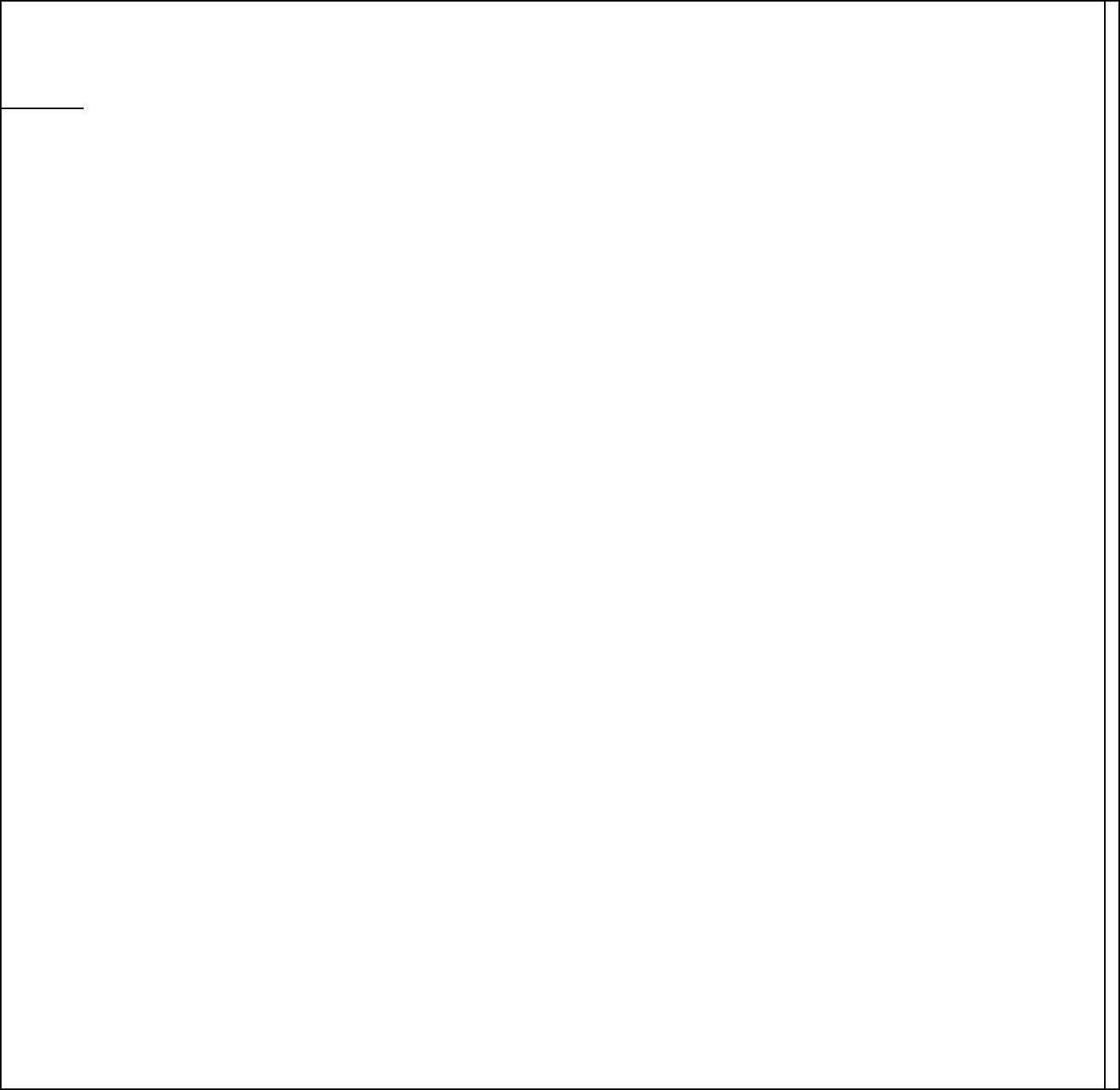 DutiesCustomer service, including dealing with general enquiries pertaining to the core businessPreparation of the annual training calendar and dispatch to client companiesCompilation of Training Needs Analysis (TNA) information for client companiesBuilding performance-based cultures by working closely with trainers to create talent management strategies that meet clients’ specific business needsAssisting member organisations in postulating corporate social responsibility (CSR) modelsRecruitment and selection on behalf of clients – interviewing, placement, induction and follow-upsHOBBIESWatching webinars on digital tools and marketingReading motivational booksVolunteeringTravellingREFERENCESReferences available upon request